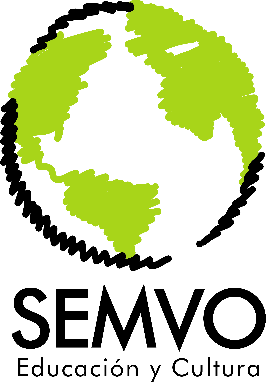 Formulario para Familias Anfitrionas Costarricenses*Después de llenar este formulario, favor envíelo al correo info@semvo.orgInformación  de la madre: Nombre: Cedula: Edad: Nacionalidad:Profesión: Lugar de trabajo:  Hobbies: Celular: Teléfono: Correo electrónico:Dirección de la casa: Provincia:Cantón:Distrito:Dirección exacta: Información del padre: Nombre: Cedula:Edad: Profesión:  Nacionalidad:Lugar de trabajo:  Hobbies:  Celular: Teléfono:Correo electrónico:INF del hijo (1): Nombre: Edad: Profesión: Lugar de trabajo:  Hobbies: Celular:Teléfono: Correo electrónico:INF del hijo (2): Nombre: Edad: Profesión:  Lugar de trabajo:Hobbies: Celular:Teléfono: Correo electrónico:INF del hijo (3): Nombre: Edad: Profesión:  Lugar de trabajo:Hobbies:   Celular:  Teléfono:  Correo electrónico: INF del hijo (4): Nombre: Edad: Profesión:  Lugar de trabajo:Hobbies:   Celular:  Teléfono:  Correo electrónico: ¿En su hogar vive algún otro familiar?INF del Familiar:Nombre: Edad: Profesión:  Lugar de trabajo:Hobbies:   Celular:  Teléfono:  Correo electrónico: Experiencia como familia anfitriona¿Ha participado en otros programas? ¿Cuáles programas? ¿Hablan otros idiomas? Nombre y teléfono de los programas en los que ha participado:Características del hospedaje ofrecido:  Nombre de centros educativos cercanos:Nombre de instituciones de bien social cercanas:¿Con que cuenta la habitación?¿Aceptaría un estudiante vegetariano?  ¿Puede ofrecer el servicio de lavado? ¿Fuman en su familia? ¿Alguien en la familia ha consumido drogas?¿Consumen alcohol en su familia?¿Cuál religión profesa la familia? ¿Tienen Mascotas? ¿Viaja  su familia frecuentemente  fuera   del  país (Nicaragua/Panamá)?¿Hay en la familia Personas inválidas o con problemas mentales? ¿Toca alguien de la familia  algún instrumento musical? ¿Cuál o cuáles?Preferencia de género¿Prefiere hombre o mujer o le es indiferente?Edad:¿Estarían dispuestos a ir al aeropuerto a traer el estudiante? ¿Aceptan visitas de la organización? Favor anexar fotos de la habitación, de la casa, del barrio y de la familia.Casa:Habitación:Barrio:Familia:Nombre de quien llena el formulario: ____________________________________.Después de llenar este formulario, favor envíelo al correo info@semvo.org